CONCURSO DE APRIMORAMENTO PROFISSIONAL EM MEDICINA VETERINÁRIA – ANO DE 2014NOME:________________________________________________________________________________CPF:___________________________________ RG:________________________________ SSP/______ENDEREÇO:______________________________________________________ CEP: ________________FONE:__________________________EMAIL: ________________________________________________CIDADE:________________________________________________________________ UF:___________EM ANEXO ESTOU ENVIANDO:(       )      COMPROVANTE DO PAGAMENTO DA INSCRIÇÃOBANCO:_____________________________ NO VALOR DE R$:____________________(       )         02 FOTOS 3X4 RECENTES      				      (       )    CÓPIA DO HISTÓRICO ESCOLAR(       )         CÓPIA  DO DIPLOMA DE GRADUAÇÃO                                   (       )     CÓPIA DO R.G.(       )         CURRÍCULO VITAE  DOCUMENTADO                                     (       )     CÓPIA DO CPFDATA:_____________/________________/ 20  ____________ASSINATURA DO INSCRITO:_________________________________________________- - - - - - - - - - - - - - - - - - - - - - - - - - - - - - - - - - - - - - - - - - - - - - - - - - - - - - - - - - - 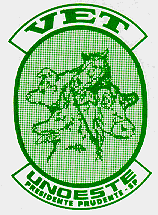 